         В соответствии с Федеральным законом Российской Федерации от 21.07.2005 года № 115-ФЗ «О концессионных соглашениях», руководствуясь Положением «Об управлении и распоряжении муниципальной собственностью Завитинского района», утверждённым решением Завитинского районного Совета народных депутатов от 25.06.2008 № 21/3 с изменениями и дополнениями от 15.10.2008 № 52/5, 22.04.2009 № 81/9, 18.08.2010 № 135/18, 30.11.2011 № 212/32, 27.06.2012 № 10/4, 20.12.2012 № 37/8, 22.12.2016, 16.02.2017 № 174/39), Уставом Завитинского района, постановляю:Утвердить прилагаемый к настоящему постановлению перечень объектов, находящихся в муниципальной собственности Завитинского района, в отношении которых планируется заключение концессионных соглашений.Разместить настоящее постановление на официальном сайте Российской Федерации для размещения информации о проведении торгов www.torgi.gov.ru и на официальном сайте администрации Завитинского района Амурской области www.zavitinsk.info.Контроль за исполнением настоящего постановления возложить на первого заместителя главы администрации Завитинского района А.Н.Мацкан.Глава Завитинского района                                                              С.С. ЛиневичПриложение к постановлениюглавы Завитинского района от 08.09.2020 № 334Перечень объектов, находящихся в муниципальной собственности Завитинского района, в отношении которых планируется заключение концессионного соглашения в 2020 году.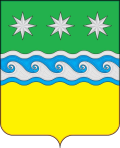 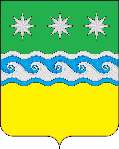 АДМИНИСТРАЦИЯ ЗАВИТИНСКОГО РАЙОНА АМУРСКАЯ ОБЛАСТЬГЛАВА ЗАВИТИНСКОГО РАЙОНАП О С Т А Н О В Л Е Н И ЕАДМИНИСТРАЦИЯ ЗАВИТИНСКОГО РАЙОНА АМУРСКАЯ ОБЛАСТЬГЛАВА ЗАВИТИНСКОГО РАЙОНАПОСТАНОВЛЕНИЕ08 сентября 2020 года                                                                                                     № 334г. Завитинск                             № _____г. ЗавитинскОб утверждении перечня объектов, находящихся в муниципальной собственности Завитинского района, в отношении которых планируется заключение концессионых соглашений№ ппНаименование объектаАдрес объектаХарактеристикаСведения о государственной регистрации права1Водонапорная башняАмурская область, Завитинский район, г. Завитинск, ул. Советская, д. 83Кадастровый номер 28:12:010590:51, вид объекта – сооружение, площадь 4,6 м2,год ввода в эксплуатацию - 1976№ 28:12:010590:51-28/004/2017-1 от 20.06.2017 г.2Водонасосная станцияАмурская область, Завитинский район, г. Завитинск, ул. Советская, д. 83Кадастровый номер 28:12:010590:17,Вид объекта - сооружение коммунальной инфраструктуры ,общая площадь –11,1 м2,год ввода в эксплуатацию - 1900№ 28-01/12-3/2004-269 от 29.09.2004 г.3Сеть канализации к МУЗ ЦРБ(смотровые колодцы -23 шт.)Амурская область, Завитинский район, г. Завитинск, ул. Советская, д. 81Кадастровый номер 28:12:010590:22,Вид объекта – сооружение коммунальной инфраструктуры, протяженность 665,год ввода в эксплуатацию - 1976№ 28-28-04/005/2009-075 от 26.03.2009 г.4Сеть водоснабжения к МУЗ ЦРБАмурская область, Завитинский район, г. Завитинск, ул. Советская, д. 81Кадастровый номер 28:12:010590:44,Назначение объекта: сооружения коммунальной инфраструктуры, протяженность 237,год ввода в эксплуатацию-1975№ 28-28-04/005/2009-072 от 28.02.2009 г.5 Скважина№ А -2525 Амурская область, Завитинский район, г. Завитинск, ул. Советская, д. 83Кадастровый номер 28:12:010590:164,Назначение объекта: сооружение коммунального хозяйства, глубина 100 м., год ввода в эксплуатацию - 1971Документы находятся на регистрации права собственности